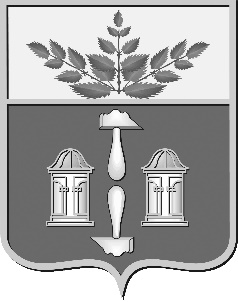 Тульская областьмуниципальное образование Щекинский районГЛАВА ЩЕКИНСКОГО РАЙОНАПРЕДСЕДАТЕЛЬ СОБРАНИЯ ПРЕДСТАВИТЕЛЕЙЩЕКИНСКОГО РАЙОНАот 16.09.2022	  № 11-пПОСТАНОВЛЕНИЕО назначении публичных слушаний по обсуждению схемы расположения земельного участка на кадастровом плане территории по адресу: Тульская область, Щекинский район, муниципальное образование Огаревское Щекинского района,    с. п. Огаревка, ул. Железнодорожная, д.2 В соответствии с Градостроительным кодексом Российской Федерации, Федеральным законом от 06.10.2003 № 131-ФЗ «Об общих принципах организации местного самоуправления в Российской Федерации», Федеральным законом от 30.12.2021 №478 «О внесении изменений в отдельные законодательные акты Российской Федерации», Положением «О публичных слушаниях и общественных обсуждениях по градостроительным вопросам в муниципальном образовании Щекинский район», утвержденным решением Собрания представителей Щекинского района от 24.09.2021          № 63/381, на основании  Устава муниципального образования Щекинский район ПОСТАНОВЛЯЮ:1. Назначить публичные слушания по обсуждению схемы расположения земельного участка на кадастровом плане территории по адресу: Тульская область, Щекинский район, муниципальное образование Огаревское Щекинского района, с. п. Огаревка, ул. Железнодорожная, д.2. 2. Провести вышеуказанные публичные слушания с 19.09.2022 по 20.10.2022. 2.1. Собрание участников публичных слушаний провести 20.10.2022 в 16-30 часов по адресу: г. Щекино, пл. Ленина, д.1, зал заседаний администрации Щекинского района.2.2. Экспозиции проекта проходят в здании:- администрации муниципального образования Щекинский район по адресу: Тульская область, г. Щекино, ул. Шахтерская, д.11, 3 этаж с  19.09. 2022 по 20.10.2022. - администрации муниципального образования Огаревское Щекинского района по адресу: Тульская область, Щекинский район, с. п. Огаревка,          ул. Шахтерская, д.7, с 19.09.2022 по 20.10.2022. Консультации по экспозиции проекта проводятся каждый вторник и четверг с 15-00 часов до 17-00 часов. 3. Предложения и замечания, касающиеся проекта, можно подавать посредством официального Портала муниципального образования Щекинский район (http://www.schekino.ru/) или информационных систем; в письменной форме в адрес организатора общественных обсуждений по адресу: г. Щекино, ул. Шахтерская, д.11,  кабинет № 48,51, e-mail: sh-nach-arh@tularegion.org с 19.09.2022 по 20.10.2022 с 9:00 до 17:00 (кроме выходных дней); а также посредством записи в книге (журнале) учета посетителей экспозиции проекта, подлежащего рассмотрению на публичных слушаниях. Справки по телефонам: 8 (48751 )5-24-10, 5-22-76.4. Проект, подлежащий рассмотрению на публичных слушаниях, и информационные материалы к нему будут размещены на официальном Портале муниципального образования Щекинский район (http://www.schekino.ru/).5. Участники публичных слушаний обязаны представить документы, содержащие сведения о фамилии, имени, отчестве (при наличии), дате рождения, адресе места жительства (регистрации) - для физических лиц; наименование, основной государственный регистрационный номер, место нахождения и адрес - для юридических лиц с приложением документов, подтверждающих такие сведения. Участники публичных слушаний, являющиеся правообладателями соответствующих земельных участков и (или) расположенных на них объектов капитального строительства и (или) помещений, являющихся частью указанных объектов капитального строительства, также представляют сведения соответственно о таких земельных участках, объектах капитального строительства, помещениях, являющихся частью указанных объектов капитального строительства, из Единого государственного реестра недвижимости и иные документы, устанавливающие или удостоверяющие их права на такие земельные участки, объекты капитального строительства, помещения, являющиеся частью указанных объектов капитального строительства. Справки по телефонам: 8 (48751) 5-24-10, 5-22-76.6. Подготовку, проведение публичных слушаний, а также учет предложений и замечаний по рассматриваемому вопросу, возложить на комиссию по подготовке и проведению публичных слушаний в составе:- Абрамина Елена Евгеньевна – первый заместитель главы администрации Щекинского района;- Зыбин Сергей Владимирович - начальник управления архитектуры, земельных и имущественных отношений администрации Щекинского района;- Сенюшина Людмила Николаевна – председатель комитета по правовой работе администрации Щекинского район; - Трушкова Елена Михайловна - начальник архитектуры и градостроительства управления архитектуры, земельных и имущественных отношений администрации Щекинского района;- Шибанова Ирина Борисовна – консультант отдела архитектуры и градостроительства управления архитектуры, земельных и имущественных отношений администрации Щекинского района администрации Щекинского района;-  Данилин Александр Владимирович - глава администрации муниципального образования Огаревское Щекинского района (по согласованию).7. Опубликовать настоящее постановление в информационном бюллетене «Щекинский муниципальный вестник» и разместить на официальном Портале муниципального образования Щекинский район (http://www.schekino.ru/).8. Разместить настоящее постановление на информационном стенде в администрации Щекинского района и в здании администрации муниципального образования Огаревское Щекинского района. 9. Постановление вступает в силу со дня его подписания.Глава Щекинского района	Е.В. Рыбальченко